27HSKIKI – pravdanje troškova smještaja (HRZZ) i popust na trajektni prijevozBez brige rezervirajte svoj smještaj u Vitality Hotel Punta**** ako svoje sudjelovanje na 27HSKIKI financirate iz izvora HRZZ projekata. Iako u Uputama za prijavitelje na natječaj HRZZ u 2020. godini stoji da je smještaj u objektima viših kategorija (4* i 5*) opravdan u iznimnim situacijama, Organizacijski odbor 27HSKIKI je nedavno primio suglasnost HRZZ za financiranje smještaja sudionika 27HSKIKI u Vitality Hotel Punta****.Također, za sudionike 27HSKIKI osiguran je popust od 30 % na cijenu karte za trajektne linije Brestova-Porozina i Valbiska-Merag (oba smjera). Pri kupnji karte na prodajnim mjestima Jadrolinije treba samo napomenuti da sudjelujete na konferenciji te pokazati osobnu iskaznicu radi provjere.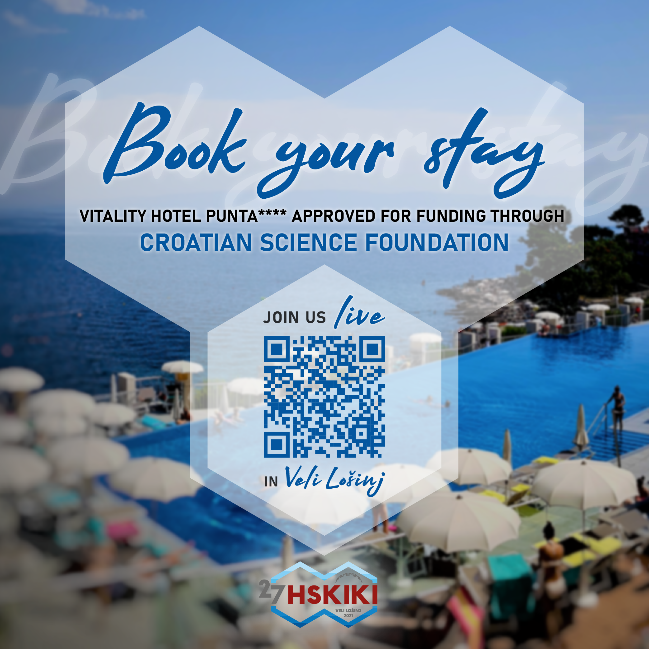 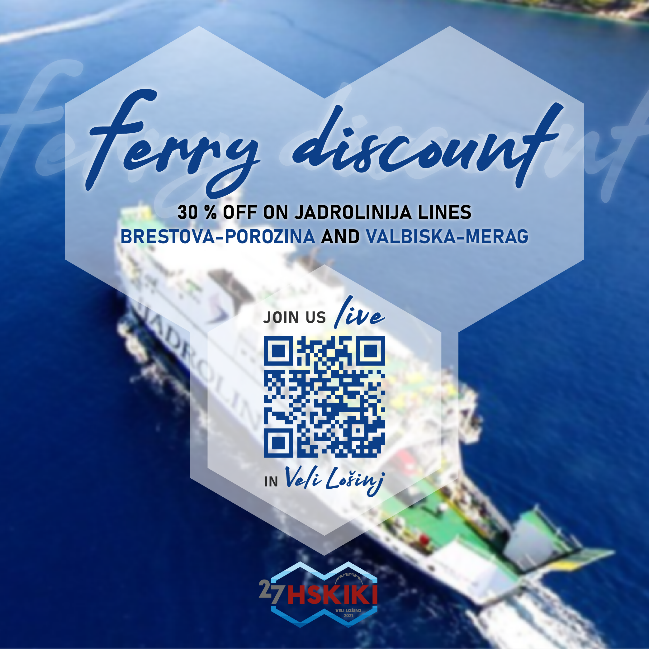 